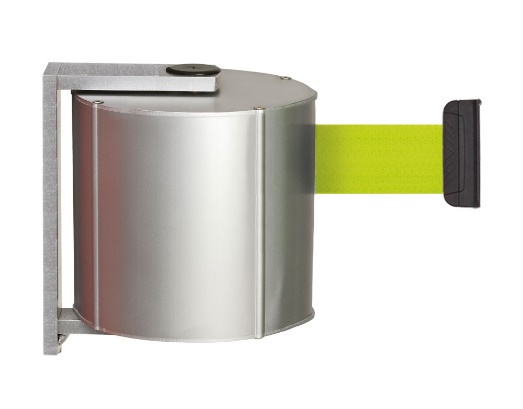 Назначение и область применения Организация и направление потока людей в общественных местах, а также ограничение прохода в целях безопасности. Благодаря длине ленты в 12 м или 22 м возможна координация и регулирование человекопотока на больших площадях. Комплектность1x Белтрак Волл Маунт.1x комплект дюбелей и саморезов (в зависимости от модели).1x настенная панель (модели XXL, XXXL).1x настенное крепление для хвостовой части.1х инструкция по монтажу.Технические характеристикиТребования безопасности и техническое обслуживание.Запрещается:ронять, нагревать, вскрывать изделие;нагружать корпус изделия;вытягивать ленту больше длины указанной в технических характеристиках;отпускать ленту на самосворачивание с расстояния более чем 1 метр.Техническое облуживание осуществляется исключительно специалистами официального дистрибьютера или компанией производителем. Внимание! Нарушения, указанные в пункте 4.1, ведут к потере гарантии.Транспортировка и хранениеИзделие поставляется заказчику в ударопрочной упаковке, в собранном виде. Хранить изделие в заводской упаковке рекомендуется в закрытом от прямых лучей солнца, сухом, хорошо проветриваемом помещении не более 2 (двух) лет с момента поставки. После истечения указанного срока хранения необходима проверка специалистами официального дистрибьютера или компанией производителем.Конструкция изделияКорпус Белтрак Волл Маунт изготовлен из высокопрочного алюминия. Катушка с лентой крепится на заранее прикрепленную алюминиевую панель. Привод автоматического затягивания ленты оборудован ограничителем скорости, который понижает вероятность повреждения как корпуса изделия, так и находящихся рядом объектов. Тем не менее, это не исключает предупреждений пункта 4.1.
Гарантийный срокНа изделие распространяется гарантия в 1 год, с момента поставки.Сведения об утилизации
По истечении срока службы (эксплуатации) изделия  возможно  произвести  демонтаж с последующей утилизацией.  Демонтаж  включает в себя разборку  конструкции изделия, крепежных  и комплектующих элементов. Утилизацию возможно произвести любым методом,  не оказывающим  отрицательного  экологического  воздействия  на  окружающую среду. Предусматривать специальные меры безопасности, а также применять специальные инструменты и приспособления при демонтаже и утилизации изделия не требуется. Не содержит драгоценных металлов.Сведения о производителе, продавце, контактная информацияПроизводитель						ВиаГайд ГмбХ (Via Guide GmbH)
Страна происхождения изделия:			ГерманияНазвание торгующей организации в РФ		ООО «Регионзнак»Адрес торгующей организации		140000, г. Люберцы, Московская обл. 	Октябрьский проспект, дом 127, 1 этаж, помещение 4.Контактная информация:		Телефон: +7(495) 554-74-74, Факс: +7(495)503-11-22Сайт: www.regionznak.deПАСПОРТ ИЗДЕЛИЯБЕЛТРАК ВОЛ МАУНТ / BELTRAC WALL MOUNTМОДЕЛИ XXL / XXXLТип:Настенная катушка с вытяжной лентойУсловные обозначения / модели:XXL / XXXLРазмеры корпуса (диаметр):170 ммЦвет корпуса:Полированный хром / чёрныйМатериал корпуса:АлюминийВес:От 4 до 5 кгВысота ленты:50 ммДлина ленты:12 / 22 мЦвет ленты (на выбор):Салатовый / красно-белый / чёрный / чёрно-жёлтыйМатериал ленты:Плетёный полиэстерНастенная панель, размер:100 х 220 ммНастенное крепление, размер:25 х 77 ммТип крепления корпуса на стену:Дюбель + саморез